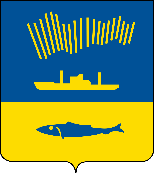 АДМИНИСТРАЦИЯ ГОРОДА МУРМАНСКАП О С Т А Н О В Л Е Н И Е                                                                                                                   №        В соответствии с Федеральным законом от 06.10.2003 № 131-ФЗ                  «Об общих принципах организации местного самоуправления в Российской Федерации», Законом Мурманской области от 28.05.2004 № 483-01-ЗМО                 «О государственном регулировании цен на территории Мурманской области», руководствуясь Уставом муниципального образования город Мурманск, решением Совета депутатов города Мурманска от 04.02.2010 № 15-198 «Об утверждении Порядка принятия решений об установлении тарифов на услуги, предоставляемые муниципальными предприятиями и учреждениями, и работы, выполняемые муниципальными предприятиями и учреждениями», решением Совета депутатов города Мурманска от 03.03.2010 № 16-209 «Об утверждении перечня услуг, предоставляемых муниципальными предприятиями и учреждениями, и работ, выполняемых муниципальными предприятиями и учреждениями, тарифы на которые устанавливаются администрацией города Мурманска», на основании протокола заседания тарифной комиссии администрации города Мурманска от 10.11.2022 № 2 п о с т а н о в л я ю: 1. Внести в постановление администрации города Мурманска                  от 03.12.2018 № 4155 «Об установлении фиксированных тарифов на услуги по изготовлению ксерокопий документов библиотечных фондов» (в ред. постановлений от 21.11.2019 № 3871, от 20.11.2020 № 2677, от 18.11.2021 № 2949) следующие изменения:1.1. В пункте 2 слова «с 01.01.2019 по 31.12.2021» заменить словами              «с 01.01.2023 по 31.12.2023»;1.2. Приложение к постановлению изложить в новой редакции согласно приложению к настоящему постановлению.2.	Отделу информационно-технического обеспечения и защиты информации администрации города Мурманска (Кузьмин А.Н.) разместить настоящее постановление на официальном сайте администрации города Мурманска в сети Интернет.3.	Редакции газеты «Вечерний Мурманск» (Хабаров В.А.) опубликовать настоящее постановление.4. Настоящее постановление вступает в силу со дня официального опубликования.5. Контроль за выполнением настоящего постановления возложить на заместителя главы администрации города Мурманска Левченко Л.М. Глава администрации города Мурманска                               Ю.В. Сердечкин